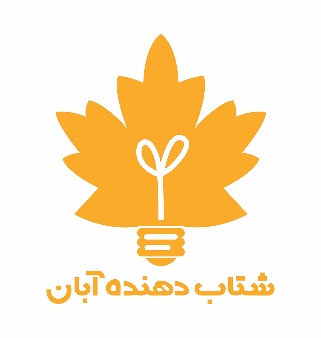 طرح‌نامه شتابدهنده آبانخواهشمند است پیش از تکمیل طرح نامه به موارد زیر توجه نمایید:برای درخواست پذیرش در شتابدهنده آبان، شما باید فرم طرح نامه دریافتی را به صورت کامل پر کرده و به همراه اطلاعات تکمیلی از ایده یا طرح ارائه شده در سایت شتابدهنده آبان بارگذاری نمایید.اگر تشکیل تیم داده اید لازم نیست همه افراد جداگانه ثبت نام کنند، بلکه تنها یک نفر می تواند اطلاعات همه اعضای تیم را در فرم ثبت نام وارد کند.فرم طرح نامه در اسرع وقت بررسی شده و در صورتی که شرایط اولیه را در ارزیابی توسط کارشناسان به دست آورده باشد، برای بررسی نهایی دعوت به مصاحبه حضوری خواهید شد.در تکمیل فرم طرح نامه ضروری است کلیه اطلاعات با دقت، جامع و به صورت گویا تکمیل گردد و اگر مطلب و پیوستی به درک بهتر از طرح یا ایده شما کمک میکند در انتهای فایل طرح نامه اضافه نمایید. در صورت ارائه توضیحات و جزییات بیشتر در جلسه حضوری مصاحبه ارائه گردد.آنچه در تکمیل این طرح نامه برای ما اهمیت دارد، وجود برنامه ای مدون و جامع برای فعالیت آینده تیم شما بوده و اینکه اجرای ایده شما منجر به کسب و کاری شود که پس از خروج از شتابدهنده قابلیت فعالیت مستقل را نیز داشته باشد.اطلاعات عمومیمشخصات مدیر تیم: مشخصات سایر اعضای تیم: در صورت تکمیل تیم استارت اپ در طرح مذکور اطلاعات فردی اعضا به صورت جداگانه در جدول زیر تکمیل گردد. برای هر شخص جدول جداگانه در نظر گرفته شود.لطفا رزومه تمامی اعضای تیم را به پیوست ارسال نماییدآیا برای کار خود شرکتی ثبت کرده اید؟آیا کسی غیر از خود گروه در مورد فعالیت شما صاحب حق‌وحقوق مادی یا معنوی در این طرح است؟اگر سرمایه لازم در آبان فراهم شود چند نفر از اعضای تیم به صورت تمام وقت روی پروژه فعالیت خواهند نمود؟فکر می‌کنید چه مهارت‌ها یا ویژگی‌های دیگری برای آینده طرح خود نیاز دارید که به خودتان اضافه کنید؟فعالیت شما در چه مرحله‌ای است؟(ایده، طرح، محصول اولیه، MVP، محصول تجاری شده و ...) دانش فنی ایده بررسی شده و به صورت کامل در اختیار تیم قرار دارد ولی نسخه آزمایشی ساخته نشده است.  نسخه آزمایشی یا آزمایشگاهی، پروتوتایپ، نمونه اولیه یا MVP توسعه یافته است. (لطفا در ادامه تصویری از نمونه اولیه طرح را وارد نمایید) نسخه آزمایشگاهی یا اولیه توسعه یافته، و اینک محصول در مرحله اخذ گواهینامه‌ها، تاییدیه‌ها، مجوزها یا استانداردهای مورد نیاز است.  محصول یا خدمت گواهینامه‌ها، تاییدیه‌ها، مجوزها یا استانداردهای مورد نیاز را دریافت کرده است. (لطفا عنوان و شماره ثبت اختراع/ مجوز و یا استاندارد را در ادامه ذکر نمایید.) علاوه بر مراحل قبل، فروش اندکی به مشتریان محدود نیز اتفاق افتاده است.  نسخه نهایی محصول یا خدمت توسعه یافته و به فروش انبوه رسیده است.  سایر مراحل: (توضیح دهید)کلیات طرح استارت اپعنوان ایده / طرح (به فارسی و انگلیسی):شرح مختصری از نیاز دیده شده:هم اکنون این نیاز (در کشور) چگونه مرتفع می شود:شرح مختصری از ایده / طرح پیشنهادی (اهداف، تعریف و روش اصلی اجرای طرح):در خصوص ارزش پیشنهادی ایده / طرح به اختصار توضیح دهید:چه ریسک هایی را برای ایده / طرح خود محتمل می دانید؟ (رقبای قوی، بازار کوچک و ...)آیا فعالیتی که تعریف کردید آثار جانبی هم دارد؟ (آثار زیست محیطی، کارآفرینی، صرفه جویی ارزی و ...)جنبه های فناورانه، نوآورانه و تکنولوژی طرح:فکر می کنید چه چیزی طرح شما را از طرح های موجود در بازار متمایز میکند؟ (مزیت شما چیست؟)بازار هدف و مشتریانبازار هدف و مشتریان:محصولات جایگزین:در صورتی که برای محصول جایگزینی وجود دارد، اطلاعات آن را وارد نمایید. (داخلی و خارجی)فعالیت شما چگونه سبب کسب درآمد می شود؟آیا در حال حاضر مشتریان دست به نقد دارید؟سرمایه گذاریآیا تا به حال طرح خود را در رویدادی شرکت داده اید؟ نتیجه آن چه بوده است؟آیا سرمایه‌گذار در حال حاضر دارید؟ یا کسانی که تا الان برایتان سرمایه‌گذاری کردند؟(خودتان، خانواده، دوستان، شتاب‌دهنده‌ها، سرمایه‌گذاران خطرپذیر و..) نام ببرید. این سرمایه‌گذاری چه مقدار بوده است؟چه مقدار سرمایه برای شروع کار خود و چه مدت زمانی برای گسترش کار خود نیاز دارید؟ (اگر می‌توانید مرحله به مرحله بگویید)اگر مطالعات بازار یا ارزیابی‌های مالی برای طرح خود انجام داده‌اید لطفا نتایج آن را بنویسید.به چه تجهیزات و امکاناتی برای اجرای طرح خود نیاز دارید؟لطفا در صورت انجام مطالعات امکان سنجی و نگارش طرح کسب و کار، به پیوست ارسال نمایید.نام تیم:لوگو (در صورت وجود):مشخصات فردیمشخصات فردیمشخصات فردینام و نام خانوادگی:وضعیت خدمت:محل تولد:مقطع تحصیلی (آخرین مقطع تحصیلی که مشغول به تحصیل در آن هستید و یا از آن فارغ شده اید):کاردانی □       کارشناسی □       کارشناسی ارشد □        دکترا □        پسا دکترا □مقطع تحصیلی (آخرین مقطع تحصیلی که مشغول به تحصیل در آن هستید و یا از آن فارغ شده اید):کاردانی □       کارشناسی □       کارشناسی ارشد □        دکترا □        پسا دکترا □مقطع تحصیلی (آخرین مقطع تحصیلی که مشغول به تحصیل در آن هستید و یا از آن فارغ شده اید):کاردانی □       کارشناسی □       کارشناسی ارشد □        دکترا □        پسا دکترا □شماره تماس و ایمیل:شماره تماس و ایمیل:شماره تماس و ایمیل:نشانی محل سکونت (استان و شهر):نشانی محل سکونت (استان و شهر):نشانی محل سکونت (استان و شهر):عنوان ثبت نامی:دانشجو □        هیئت علمی □        فارغ التحصیل □              فناور □         صاحب ایده  □     شغل:عنوان ثبت نامی:دانشجو □        هیئت علمی □        فارغ التحصیل □              فناور □         صاحب ایده  □     شغل:عنوان ثبت نامی:دانشجو □        هیئت علمی □        فارغ التحصیل □              فناور □         صاحب ایده  □     شغل:سوابق تحصیلیسوابق تحصیلیسوابق تحصیلیکارشناسی:رشته:دانشگاه:کارشناسی ارشد:رشته:دانشگاه:دکترا:رشته:دانشگاه:پسا دکترا:رشته:دانشگاه:مشخصات فردیمشخصات فردیمشخصات فردینام و نام خانوادگی:وضعیت خدمت:محل تولد:مقطع تحصیلی (آخرین مقطع تحصیلی که مشغول به تحصیل در آن هستید و یا از آن فارغ شده اید):کاردانی □       کارشناسی □       کارشناسی ارشد □        دکترا □        پسا دکترا □مقطع تحصیلی (آخرین مقطع تحصیلی که مشغول به تحصیل در آن هستید و یا از آن فارغ شده اید):کاردانی □       کارشناسی □       کارشناسی ارشد □        دکترا □        پسا دکترا □مقطع تحصیلی (آخرین مقطع تحصیلی که مشغول به تحصیل در آن هستید و یا از آن فارغ شده اید):کاردانی □       کارشناسی □       کارشناسی ارشد □        دکترا □        پسا دکترا □شماره تماس / ایمیل:شماره تماس / ایمیل:شماره تماس / ایمیل:نشانی محل سکونت (استان و شهر):نشانی محل سکونت (استان و شهر):نشانی محل سکونت (استان و شهر):عنوان ثبت نامی:دانشجو □        هیئت علمی □        فارغ التحصیل □              فناور □         صاحب ایده  □ شغل:    عنوان ثبت نامی:دانشجو □        هیئت علمی □        فارغ التحصیل □              فناور □         صاحب ایده  □ شغل:    عنوان ثبت نامی:دانشجو □        هیئت علمی □        فارغ التحصیل □              فناور □         صاحب ایده  □ شغل:    سوابق تحصیلیسوابق تحصیلیسوابق تحصیلیکارشناسی:رشته:دانشگاه:کارشناسی ارشد:رشته:دانشگاه:دکترا:رشته:دانشگاه:پسا دکترا:رشته:دانشگاه: